Graduate Student Travel Award Application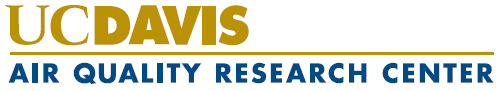 GuidelinesTravel support may be allocated once per fiscal year (July through June) per individual. These funds are provided by UC Davis Air Quality Research Center and the California Air Resources Board.Requests must be received at least 45 days prior to the conference start in order to be considered. Late applications are given lower priority.Travel Award request forms must be accompanied by the following:One page summary of the following: Why you are interested in attending, how the conference relates to your thesis topic, and what you hope to gain from attendance.Documentation of enrollment in a university with a thesis related to the conference topics.Budget (see worksheet on the next page).Submit completed forms to <airqualityevents@ucdavis.edu>Upon completion of attendance, student must provide a one-page description of their conference experience and provide receipts for pre-approved expense reimbursements.Questions regarding travel award should be directed to <airqualityevents@ucdavis.edu>Application InformationLast Name: _____________________________ First Name: _____________________________University: ________________________________________ Graduation Date: ______________Major: ________________________________________________________________________Thesis Title: ____________________________________________________________________Email Address: ________________________________ Phone Number: ____________________Faculty Mentor’s Name: _____________________________Department: __________________Faculty Mentor’s Email: __________________________________________________________Conference Name: ___________________________________ Year: ______________________Dates Attending ________________________________________________________________Proposed Budget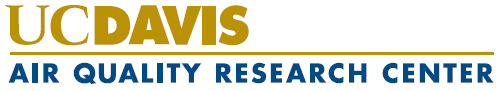 Please indicate the amount of other sources of proposed/confirmed funding you may be awarded for each category. $________ Student Government Association$________ College or Department$________ Grant Money$________ Other (Please Specify) ____________________________________$________ Total Amount of other fundingApplicant Statement (Initial each statement)_______ I Understand that the total funding received from all sources may not exceed my total expenses for travel._______ I understand that I must provide a description of the experience to conference managers sharing my experience with future applicants.I have enclosed the following documents (Initial each statement)_______ One-page Interest Summary_______ Documentation of University of enrollment_______ This completed application form, including a budgetApplicant Signature: _________________________________ Date: _______________________I, this student’s faculty mentor, support the above-mentioned student travel award. The student has showed interest in the conference material, has the necessary background to follow conference topics, and is a student in good standing at the university. Faculty Mentor Signature: ____________________________ Date: _______________________Total CostReimbursement Amount RequestedConference RegistrationLodging ($_____ per night x _______ nights)AirfareGround TransportationRental Car ($____) & Gas ($_____)Ground Transportation ($_______)Mileage for personal vehicle (_____miles x $0.54/mile)Other (Please specify):Proposed Total